РОССИЙСКАЯ  ФЕДЕРАЦИЯМуниципальное образование Колтушское сельское поселениеВсеволожского муниципального района Ленинградской областиАДМИНИСТРАЦИЯПОСТАНОВЛЕНИЕ22.04.2022 № 328дер. КолтушиВ соответствии с Федеральным законом от 06.10.2003 № 131-ФЗ «Об общих принципах организации местного самоуправления в Российской Федерации», Федеральным законом от 24.06.1998 № 89-ФЗ «Об отходах производства и потребления», Приказом комитета Ленинградской области по обращению с отходами от 20.10.2021 №14 «Об утверждении Единых стандартов к местам (площадкам) накопления твердых коммунальных отходов на территории Ленинградской области», уставом муниципального образования Колтушское сельское поселение Всеволожского муниципального района Ленинградской области, решением совета депутатов от 19.02.2020 № 7 «Об утверждении правил благоустройства территории муниципального образования Колтушское сельское поселение Всеволожского муниципального района Ленинградской области», в целях обеспечения благоприятных условий жизни населения и обеспечения чистоты и порядка на территории муниципального образования Колтушское  сельское поселение Всеволожского муниципального района Ленинградской области»,ПОСТАНОВЛЯЮ:Утвердить типовой проект объекта накопления твердых коммунальных отходов, обустраиваемого на территории муниципального образования Колтушское сельское поселение Всеволожского муниципального района Ленинградской области согласно приложению.Установить, что вновь строящиеся и реконструируемые места (площадки) накопления твердых коммунальных отходов на территории муниципального образования Колтушское сельское поселение Всеволожского муниципального района Ленинградской области должны соответствовать требованиям данного типового проекта.Настоящее постановление вступает в силу после официального опубликования.Опубликовать постановление в газете «Колтушский вестник» и разместить на официальном сайте МО Колтушское СП.Контроль за исполнением постановления возложить на заместителя главы администрации по жилищно-коммунальному хозяйству и безопасности.Глава администрации                                                               А.В. КомарницкаяУтвержден постановлением администрацииМО Колтушское СПот 22.04.2022№328(приложение)Типовой проект объекта накопления твердых коммунальных отходов, обустраиваемого на территории муниципального образования Колтушское сельское поселение Всеволожского муниципального района Ленинградской области (далее – также ТКО)(основные требования к строящимся и реконструируемым объектам)1.Настоящий типовой проект разработан в соответствии с Федеральным законом от 24.06.1998 № 89-ФЗ «Об отходах производства и потребления», постановлением Главного государственного санитарного врача РФ от 28.01.2021 №3 «Об утверждении санитарных правил и норм СанПиН 2.1.3684-21 «Санитарно-эпидемиологические требования к содержанию территорий городских и сельских поселений, к водным объектам, питьевой воде и питьевому водоснабжению, атмосферному воздуху, почвам, жилым помещениям, эксплуатации производственных, общественных помещений, организации и проведению санитарно-противоэпидемиологических (профилактических) мероприятий», решением совета депутатов от 19.02.2020 № 7 «Об утверждении правил благоустройства территории муниципального образования Колтушское сельское поселение Всеволожского муниципального района Ленинградской области».2.Типовой проект подлежит применению на всей территории муниципального образования Колтушское сельское поселение Всеволожского муниципального района Ленинградской области (далее - также муниципальное образование).3. Общие требования к объектам накопления ТКО на территории муниципального образования Колтушское сельское поселение Всеволожского муниципального района Ленинградской области.На территории населенных пунктов муниципального образования следует устанавливать поверхностные (незаглубленные) места накопления ТКО.Места накопления устанавливаются в соответствии с требованиями санитарно-эпидемиологических правил и нормативов по согласованию с администрацией муниципального образования Колтушское сельское поселение Всеволожского муниципального района Ленинградской области, и подлежат включению в реестр мест (площадок) накопления твердых коммунальных отходов, расположенных на территории муниципального образования Колтушское сельское поселение Всеволожского муниципального района Ленинградской области. Установленные в соответствии с типовым проектом места (площадки) накопления ТКО считаются некапитальными сооружениям с естественной вентиляцией.Объекты накопления (площадки для сбора) ТКО должны соответствовать следующим требованиям:поверхность площадки должна иметь искусственное водонепроницаемое и химически стойкое покрытие (асфальт, керамзитобетон, полимербетон, керамическая плитка и др.);размер площадок должен быть рассчитан на установку необходимого числа контейнеров, рекомендуемо не более 8 контейнеров для смешанного накопления ТКО или 12 контейнеров, из которых 4 – для раздельного накопления ТКО, и не более 2 бункеров для накопления КГО;удаленность от жилых домов, детских учреждений, мест отдыха населения - не менее 20 м;площадки для контейнеров должны иметь ровное покрытие с пандусом в сторону проезжей части 0,02%. Пандус должен иметь твердое (асфальтное, бетонное) покрытие; объект накопления должен иметь ограждение с трех сторон высотой не менее 2 метра, обеспечивающее предупреждение распространения отходов за пределы контейнерной площадки;объект накопления должен примыкать непосредственно к сквозным проездам;на объекте накопления должна быть размещена информация о собственниках и лицах, ответственных за содержание мест (площадок) накопления твердых коммунальных отходов, о лицах, обслуживающих данную площадку, периодичность вывоза отходов с площадки, контакты указанных лиц.  Эскиз рекомендованного объекта накопления, рассчитанного на установку одного 8-ми кубового контейнера, представлен ниже.Размеры объекта могут изменяться пропорционально количеству устанавливаемых контейнеров. Указанные на эскизе материалы при строительстве и реконструкции могут заменяться на аналогичные в соответствии с общими требованиями к объектам накопления, описанными выше.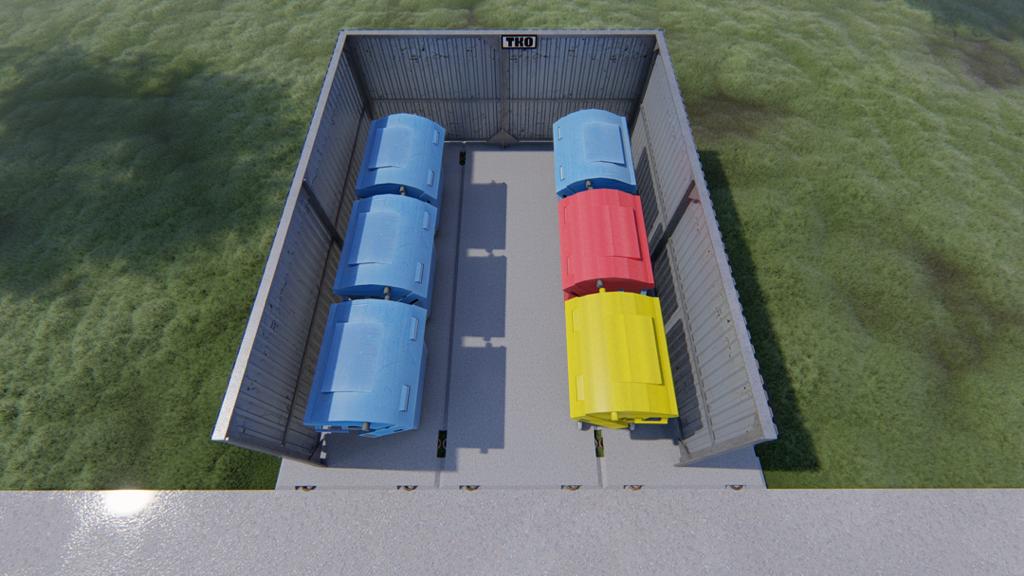 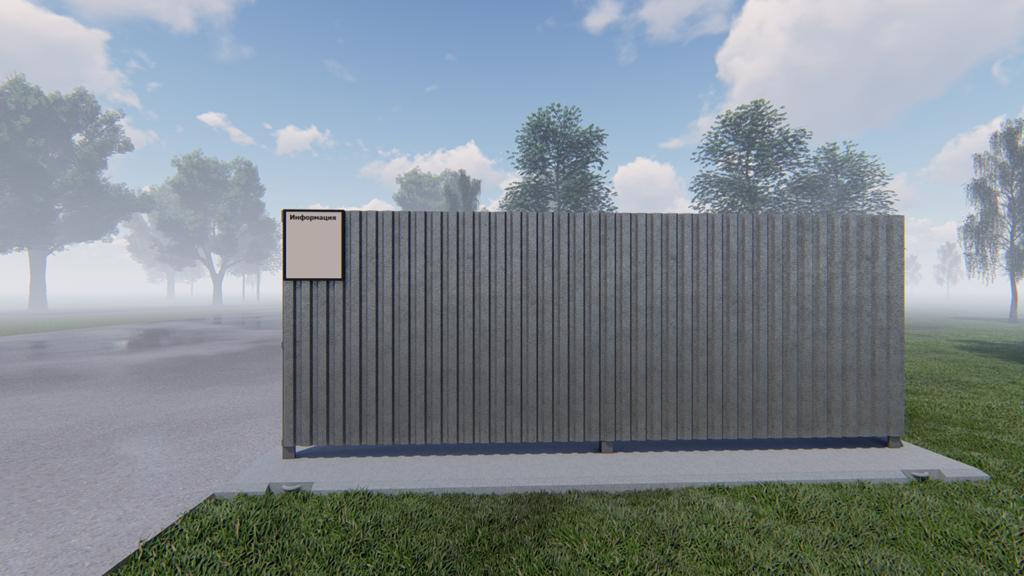 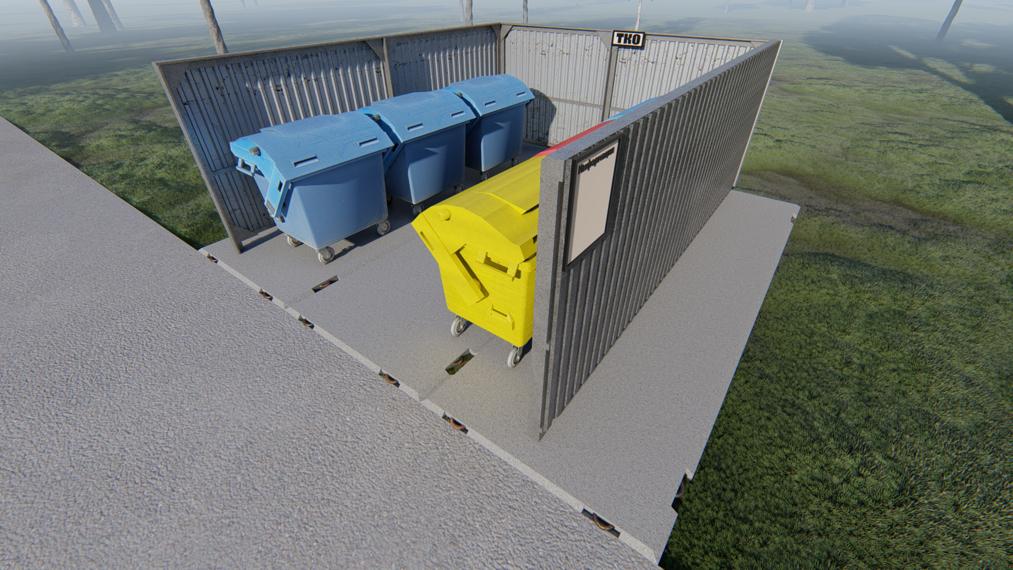 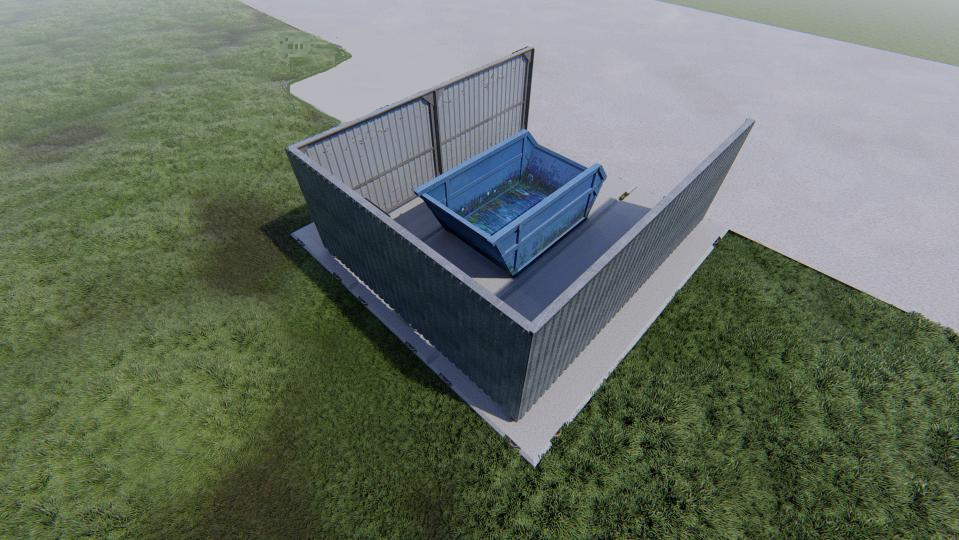 Об утверждении типового проекта объекта накопления твердых коммунальных отходов обустраеваемого на территории муниципального образования Колтушское сельское поселение Всеволожского муниципального района Ленинградской области